PENGARUH KELENGKAPAN PRODUK TERHADAP PEMBELIAN ULANG KONSUMEN PADA SUPERMARKET KAWAN BARU CIANJURSKRIPSIDiajukan sebagai Salah Satu Syarat untuk Memperoleh Gelar Sarjana Administrasi Bisnis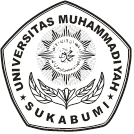 Oleh ANANDA PUTRA PURNAMA3081311007PROGRAM STUDI ADMINISTRASI BISNISFAKULTAS ILMU ADMINISTRASI DAN HUMANIORAUNIVERSITAS MUHAMMADIYAH SUKABUMISUKABUMI2017